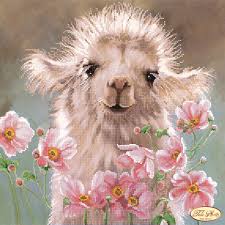 LANA Board of Directors MeetingMay 9, 2019MinutesPresent:  Jana Kane, Kathy Nichols, Joy Pedroni, Dolly Peters, and Susan RichAbsent:  Michelle Kutzler and Cathy SpaldingTO DO LIST:Joy: purchase QuickBooks for the LANA laptopSue:  write thank you notes to the re-upped and new members of LANA & Denise CardiffSue:  write a condolence letter to Maria ButzbaughSue:  get Kids & Camelids photos & reflections to KathyJoy:  send a Sly Park flyer to KathySue:  send students’ drawings from Ag Day to Kathy for possible use in the newsletterJoy:  get the grandsons’ + friends reflections from the K & C ShowSue:  scan Ag Day thank you’s & send to KathyJoy &  Kathy:  order centers for the Grands/Reserve Grands ribbons for  Sue when ordering for HoboSue:  get the ribbon counts to Joy and KathyALL:  recruit campers for Sly Park  venture (see list in minutes)Joy:  get out an eBlast for Sly Park and the ParadeKathy, Joy and Sue:  figure out how to get Kathy up the Sly Park Hill!ALL:  recruit for the ParadeReview of the agendaVice President Kathy Nichols opened the meeting in place of President Michelle Kutzler at 7:03 PM.   Revisions:  change of order, request to table items, additions to the agenda, etc.    Joy requested that the agenda item specified  originally as “Cal-ILA/LANA Show” be revised and the word “Business” replace “Show.”TO DO LIST:Joy: purchase QuickBooks for the LANA laptopSue:  write thank you notes to the re-upped and new members of LANA & Denise CardiffSue:  write a condolence letter to Maria ButzbaughSue:  get Kids & Camelids photos & reflections to KathyJoy:  send a Sly Park flyer to KathySue:  send students’ drawings from Ag Day to Kathy for possible use in the newsletterJoy:  get the grandsons’ + friends reflections from the K & C ShowSue:  scan Ag Day thank you’s & send to KathyJoy &  Kathy:  order centers for the Grands/Reserve Grands ribbons for  Sue when ordering for HoboSue:  get the ribbon counts to Joy and KathyALL:  recruit campers for Sly Park  venture (see list in minutes)Joy:  get out an eBlast for Sly Park and the ParadeKathy, Joy and Sue:  figure out how to get Kathy up the Sly Park Hill!ALL:  recruit for the ParadePast meeting minutes Approval of April 11, 2019 minutes:  Joy moved to approve the minutes as written, and Dolly seconded the motion.  The motion carried unanimously.TO DO LIST:Joy: purchase QuickBooks for the LANA laptopSue:  write thank you notes to the re-upped and new members of LANA & Denise CardiffSue:  write a condolence letter to Maria ButzbaughSue:  get Kids & Camelids photos & reflections to KathyJoy:  send a Sly Park flyer to KathySue:  send students’ drawings from Ag Day to Kathy for possible use in the newsletterJoy:  get the grandsons’ + friends reflections from the K & C ShowSue:  scan Ag Day thank you’s & send to KathyJoy &  Kathy:  order centers for the Grands/Reserve Grands ribbons for  Sue when ordering for HoboSue:  get the ribbon counts to Joy and KathyALL:  recruit campers for Sly Park  venture (see list in minutes)Joy:  get out an eBlast for Sly Park and the ParadeKathy, Joy and Sue:  figure out how to get Kathy up the Sly Park Hill!ALL:  recruit for the ParadeTreasurer’s ReportFinancial updates/reports:  Joy reported that:the Lifeline balance stands at $7,514.92  the General Fund stands at nearly  $4,500  Expenses from the Kids & Camelids Show included a check for the judge (including her mileage from the Hobo Show and minus her LANA membership fees), and $108 for the rental of a Port-a-Potty.  Joy finished paying Kathy Nichols for her Hobo expenses.  Joy cut a check for $25 for Aiden Pedroni’s essay.  Money went out for the storage shed.   Joy paid $35 for the Parade Entry fee.  Sly Park is paid for 100%.Update on the cost of scanner/printer:  Joy purchased the scanner/printer unit for $99 through Amazon Prime, and therefore there were no shipping fees.  Update on Quick Books:  Joy is looking for a sale price of $179 to make a  QuickBooks software purchase.  Susan moved that Joy have the Board’s approval to purchase the software (either at the sale price or at the regular price) and Dolly seconded.  The motion passed unanimously.  TO DO LIST:Joy: purchase QuickBooks for the LANA laptopSue:  write thank you notes to the re-upped and new members of LANA & Denise CardiffSue:  write a condolence letter to Maria ButzbaughSue:  get Kids & Camelids photos & reflections to KathyJoy:  send a Sly Park flyer to KathySue:  send students’ drawings from Ag Day to Kathy for possible use in the newsletterJoy:  get the grandsons’ + friends reflections from the K & C ShowSue:  scan Ag Day thank you’s & send to KathyJoy &  Kathy:  order centers for the Grands/Reserve Grands ribbons for  Sue when ordering for HoboSue:  get the ribbon counts to Joy and KathyALL:  recruit campers for Sly Park  venture (see list in minutes)Joy:  get out an eBlast for Sly Park and the ParadeKathy, Joy and Sue:  figure out how to get Kathy up the Sly Park Hill!ALL:  recruit for the ParadeSecretary’s ReportUpdate on written and email communications:  Sue reported that she sent out a paper copy of the LANA membership forms to:  Margaret Drew, the Hasslers, the Landes family, Cindy Nelson, Suzanne Penry, the Virgos and Ken Williams.  After the Kids &  Camelids Show, she sent a thank you letter with photos to the (grand)parents of:  Ethan Busha, Tallia Cardiff, Lilyanna Cordero, Kirsten and Mykenzie Franks, and the Pedroni boys + friends.  Additionally, she mailed thank you cards written by kids, a sample program and some photographs to the Show sponsors:  Greg Hanford and NASCO.  Sue will send thank you notes for new LANA members and to Denise Cardiff for her $120 contribution to the General Fund of LANA.  Additionally, she will mail a condolence letter to Maria Butzbaugh regarding the passing of her husband.TO DO LIST:Joy: purchase QuickBooks for the LANA laptopSue:  write thank you notes to the re-upped and new members of LANA & Denise CardiffSue:  write a condolence letter to Maria ButzbaughSue:  get Kids & Camelids photos & reflections to KathyJoy:  send a Sly Park flyer to KathySue:  send students’ drawings from Ag Day to Kathy for possible use in the newsletterJoy:  get the grandsons’ + friends reflections from the K & C ShowSue:  scan Ag Day thank you’s & send to KathyJoy &  Kathy:  order centers for the Grands/Reserve Grands ribbons for  Sue when ordering for HoboSue:  get the ribbon counts to Joy and KathyALL:  recruit campers for Sly Park  venture (see list in minutes)Joy:  get out an eBlast for Sly Park and the ParadeKathy, Joy and Sue:  figure out how to get Kathy up the Sly Park Hill!ALL:  recruit for the ParadeLANA Membership Drive:  Sue will follow through thank you notes for the new members.TO DO LIST:Joy: purchase QuickBooks for the LANA laptopSue:  write thank you notes to the re-upped and new members of LANA & Denise CardiffSue:  write a condolence letter to Maria ButzbaughSue:  get Kids & Camelids photos & reflections to KathyJoy:  send a Sly Park flyer to KathySue:  send students’ drawings from Ag Day to Kathy for possible use in the newsletterJoy:  get the grandsons’ + friends reflections from the K & C ShowSue:  scan Ag Day thank you’s & send to KathyJoy &  Kathy:  order centers for the Grands/Reserve Grands ribbons for  Sue when ordering for HoboSue:  get the ribbon counts to Joy and KathyALL:  recruit campers for Sly Park  venture (see list in minutes)Joy:  get out an eBlast for Sly Park and the ParadeKathy, Joy and Sue:  figure out how to get Kathy up the Sly Park Hill!ALL:  recruit for the ParadeNewsletter:  Kathy is currently working on the spring edition.  Sue owes Kathy a superintendent’s letter, the photos, and youth handlers’ reflections.   Joy will send an update for Sly Park for the newsletter.  Sue indicated she had recently participated in an Ag Day and expects some thank you drawings.  Kathy indicated she could use them in the newsletter.  Sue can scan and send them to Kathy.Kids & Camelids Show Update:  Debrief – Discussion ensued about the number of handlers and whether that number warranted a show.  Margaret did a nice job of helping the kids in the ring, lining up the animal, etc.  The kids looked so wilted at the end of the day maybe we should start with showmanship rather than end with it.  The kids had fun, and Joy reported that the “friends” talked a lot about how much they would like to do it again next year.  The friend idea worked out well.   Maybe we should open up the K & C Show to “kids of all ages” and reserve a certain # of slots for adults.  This idea was well received.Ribbons:   Sue has the new center ribbons for the Grand and Reserve Grand ribbons she has been using.  The inside pieces have rust spots and need to be replaced.  Kathy thought that new centers could be ordered at the time the Hobo Show ribbons are ordered new year.  Sue will count what she had, and will share the info.Kids & Camelids Show Update:  Debrief – Discussion ensued about the number of handlers and whether that number warranted a show.  Margaret did a nice job of helping the kids in the ring, lining up the animal, etc.  The kids looked so wilted at the end of the day maybe we should start with showmanship rather than end with it.  The kids had fun, and Joy reported that the “friends” talked a lot about how much they would like to do it again next year.  The friend idea worked out well.   Maybe we should open up the K & C Show to “kids of all ages” and reserve a certain # of slots for adults.  This idea was well received.Ribbons:   Sue has the new center ribbons for the Grand and Reserve Grand ribbons she has been using.  The inside pieces have rust spots and need to be replaced.  Kathy thought that new centers could be ordered at the time the Hobo Show ribbons are ordered new year.  Sue will count what she had, and will share the info.Sly Park Update:  We all need to round up friends for  Sly Park.  Dinner?  LANA does the meat, and everyone brings sides.  Joy will do the riblettes.  Joy will get out an eBlast out for Sly.  Sue will reach out to the Landes family.  Kelly and Dolly would like to come.  Joy’s family and Tallia are coming.  Joy has some college kids who might be able to come.  Sue shared the info with Greg Harford.   Kayla cannot come this year.  We will probably be small this year.  Jana indicated she would work on coming.  Joy will reach out to Pam Parker.  Kathy will try to attend, and Sue and Joy offered to pick her up.  Everyone should try to recruit someone!!Sly Park Update:  We all need to round up friends for  Sly Park.  Dinner?  LANA does the meat, and everyone brings sides.  Joy will do the riblettes.  Joy will get out an eBlast out for Sly.  Sue will reach out to the Landes family.  Kelly and Dolly would like to come.  Joy’s family and Tallia are coming.  Joy has some college kids who might be able to come.  Sue shared the info with Greg Harford.   Kayla cannot come this year.  We will probably be small this year.  Jana indicated she would work on coming.  Joy will reach out to Pam Parker.  Kathy will try to attend, and Sue and Joy offered to pick her up.  Everyone should try to recruit someone!!Parade Updates:  Joy entered and paid.  Joy is bringing in some college kids to walk llamas.  Joy will send an eBlast out.  Jana plans to come to the parade.  Joy wondered if the Berringsmiths might come this year.  Joy will invite them.Parade Updates:  Joy entered and paid.  Joy is bringing in some college kids to walk llamas.  Joy will send an eBlast out.  Jana plans to come to the parade.  Joy wondered if the Berringsmiths might come this year.  Joy will invite them.Potential for Cal-ILA/LANA business:  The Board went into executive session regarding this agenda item.   Sue will reach out to Michelle and ask that she connect with Maureen.Potential for Cal-ILA/LANA business:  The Board went into executive session regarding this agenda item.   Sue will reach out to Michelle and ask that she connect with Maureen.Trailer/ Shed Update:  Ron and Larry looked over the shed.  Ron is putting together a materials list so we can move forward on having a shed.  Trailer/ Shed Update:  Ron and Larry looked over the shed.  Ron is putting together a materials list so we can move forward on having a shed.  Unfinished/Pending  Business: Holding for a later discussion:Future fall/winter events discussionParty Show?Evacuation WebinarUnfinished/Pending  Business: Holding for a later discussion:Future fall/winter events discussionParty Show?Evacuation WebinarRequest for agenda items for next meeting:Sly Park DebriefDebrief of ParadesCon’t discussion re Cal-ILA and LANAStanding agenda itemsRequest for agenda items for next meeting:Sly Park DebriefDebrief of ParadesCon’t discussion re Cal-ILA and LANAStanding agenda itemsDate for next conference call meeting:       Next Board Meeting:  June 13, 2019      Calendar for the rest of the year:   July 11, August 8, September 12, October 10,  November 14, and  December  12 Kathy adjourned the meeting at 8:12 PMDate for next conference call meeting:       Next Board Meeting:  June 13, 2019      Calendar for the rest of the year:   July 11, August 8, September 12, October 10,  November 14, and  December  12 Kathy adjourned the meeting at 8:12 PM